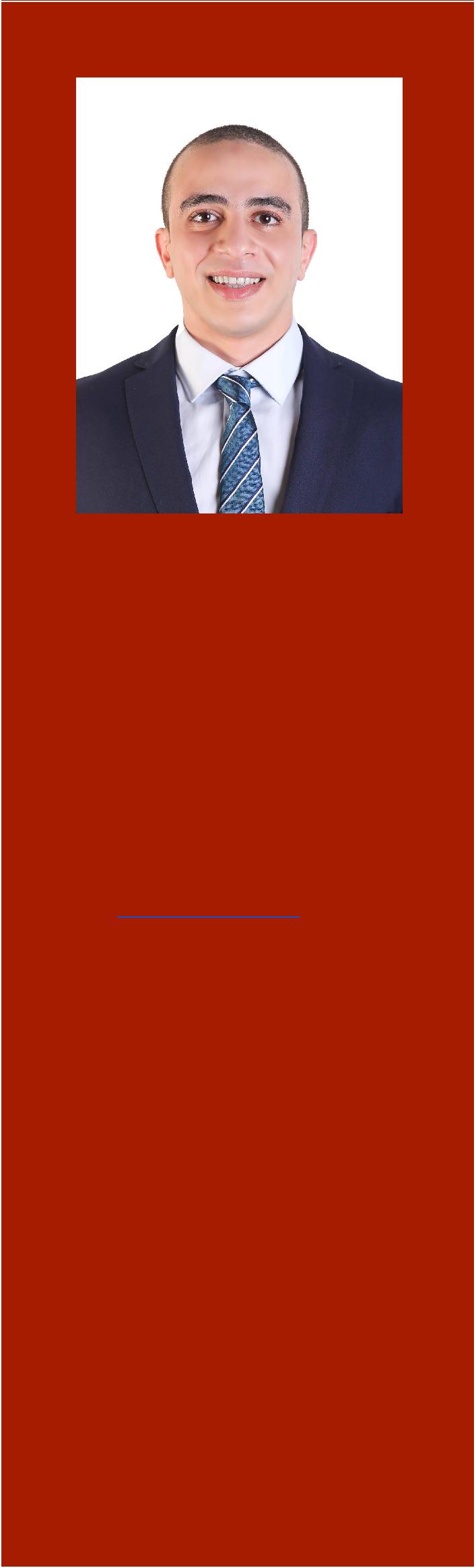 MOHAMED FEKRI​​ISMAILPERSONAL​​DETAILSLocation:DubaiNationality:​​EgyptianDate​​Of​​birth:​​5/1/1990Email:​eng.m.fekri@hotmail.com​​​​​​​​​eng​​.m.fekri@gmail.comMobile​​no.+971544229965Linkedin: https://www.linkedin.com/in/mohamed-fikr i-ba39138a/Driving​​license:​​UAE​​driving​​licenseSUMMARYExperienced​​Civil​​engineer​​with ​​a​​demonstrated​​history​​of​​working ​​in​​the​​civil engineering​​industry.​​Skilled​​in​​​Structural​​Engineering​​(AutoCAD, ​​Prokon, Revit,E​​TABS​​and​​SAFE).​​Strong​​engineering​​professional​​with​​a​​Bachelor’s Degree​​focused​​in​​Civil​​Engineering​​from​​Egypt​​Academy​​for​​Engineering​​& Technology.EXPERIENCE-Pioneers​​of​​experts​​consultancy​​July​​2016​​-​​present UAE,DUBAISENIOR​​CIVIL​​EngineerDuties​​and​​responsibilities:Monitoring​​and​​administering​​the​​QA/QC​​Plan​​or​​Programme​​and ​​ensuring incorporated​​materials​​on​​construction​​projects​​are​​in​​compliance​​with​​the​​plans and​​specifications.Assuring ​​that​​the​​work​​is​​performed​​as​​required​​by​​the​​contract​​and​​meets​​or exceeds​​the​​required​​qualities.Assuring​​the​​acceptable​​quality​​of​​materials,​​processes,​​and​​workmanship​​in the​​project​​work. Assisting​​Quality​​Assurance​​and​​Quality​​Control ​​Engineer​​such​​as​​steel reinforcement​​checking​​same​​as​​in​​construction​​drawing.Issue​​materials​​receiving​​report​​for​​the​​delivered​​materials.Waterproofing​​checking​​underground​​level​​and​​in​​wet​​areas​​in​​the​​building.Following​​up​​the​​concreting​​works ​​in​​a​​presence​​of​​the​​Engineer​​or​​Consultant, slump​​test​​and​​cubes​​preparation​​for​​the​​compressive​​test.Finishing​​work​​checking​​in​​a​​presence​​of​​the​​Engineer​​or​​Consultant,​​block, plaster,​​painting,​​tiling,​​kitchen​​cabinets,​​wardrobes,​​ceiling​​and​​light​​fittings.Maintain​​standards​​of​​safety​​and​​comply​​with​​Company’s​​Health,​​Safety​​andEnvironment​​Management​​System​​requirements.Follow​​and​​maintain​​Company​​standards​​of​​Quality​​in​​accordance​​withCompany​​Quality​​System​​requirements.Attending​​to​​Inspection ​​Requests​​(IR's)​​submitted​​by​​the​​contractor​​and​​taking appropriate​​action​​in​​a​​timely​​manner.Reviewing​​submitted​​shop ​​drawings​​against​​contract​​drawings​​and specifications,​​local​​codes​​and​​statutory​​requirements​​and​​international​​best practice.Reporting​​any​​works​​carried​​out​​by​​contractor​​found​​to​​not​​be​​in​​accordance with​​approved​​drawings​​and​​specifications​​and​​report​​to​​immediate​​supervisor for​​appropriate​​action​​and​​discharge​​instruction​​to​​the​​contractor.Monitoring​​quality​​of​​work​​and​​assessing​​the​​safety ​​at​​site​​including​​health​​and environmental​​issues,​​ensuring​​the​​same​​complies​​with​​contracts​​/​​QCS specifications,​​safety​​and​​health​​risk​​assessment​​and​​environmental​​mitigating measures​​respectively​​on​​a​​daily​​basis.Maintaining​​records​​for​​daily​​activities​​on​​site​​including​​progress​​photos​​and ensuring​​they​​are​​readily​​available​​for​​inspection​​as​​and​​when​​required. Preparing​​Surveillance ​​Reports ​​for​​deficiencies​​of​​work​​found​​at​​site​​that​​are believed​​to​​have​​failed​​or​​if​​the​​contractor​​is​​not​​complying​​with​​verbal instructions​​and ​​subsequently​​complete​​a​​Non ​​Conformance​​Report​​(NCR)​​if required​​in​​view​​of​​the​​development​​of​​events.Checking​​and​​ensuring​​effective​​co-ordination​​between​​discipline​​related​​works and​​all​​other​​disciplines.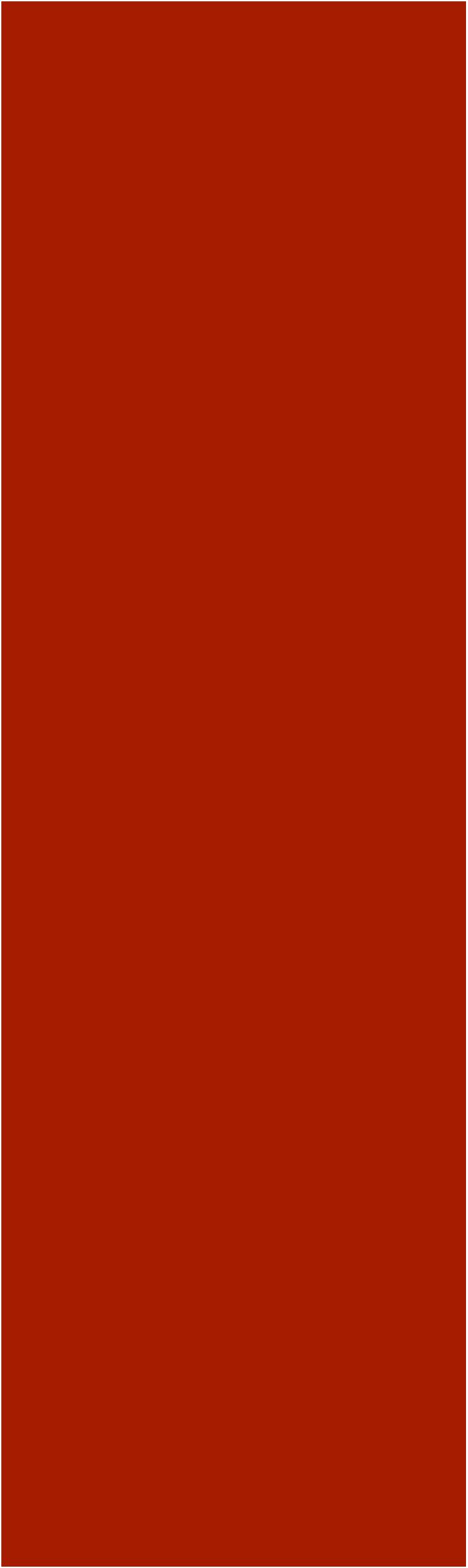 Providing​​technical​​input​​and​​experiences​​to​​resolve​​any​​discipline​​related issues​​on​​site​​that​​may​​arise.-Projects: Staff​​village​​at​​DLC-phase​​1​​package​​A-Salem​​Bin​​Swedan​​Group​​​December​​​2014​​-​​June​​2016 UAE,DUBAICIVIL/STRUCTURAL​​ENGINEERDuties​​and​​responsibilities:Managing​​parts​​of​​construction​​projects.Overseeing​​building​​work.Undertaking​​surveys.Setting​​out​​sites​​and​​organising​​facilities.Supervising​​contracted​​staff.Ensuring​​projects​​meet​​agreed​​specifications,​​budgets​​or​​timescales.Liaising​​with​​clients,​​subcontractors​​and​​other​​professional​​staff.Checking​​and​​preparing​​site​​reports,​​designs​​and​​drawings.Providing​​technical​​advice.Problem​​solving.Ordering​​and​​negotiating​​the​​price​​of​​materialsEnsuring​​site​​safety.-Projects: -G+1​​villa​​JVT​​area-G+4​​building​​al​​karmah​​dubai -G+1​​villa​​JVC​​jumirah​​village​​circle -G+1​​villa​​Palm​​Dubai-​​Lamison​​engineering​​Consultancy​​​May​​2013​​–​​December 2014​​​​​​Abu​​​Dhabi,UAESTRUCTURAL​​ENGINEERDuties​​and​​responsibilities: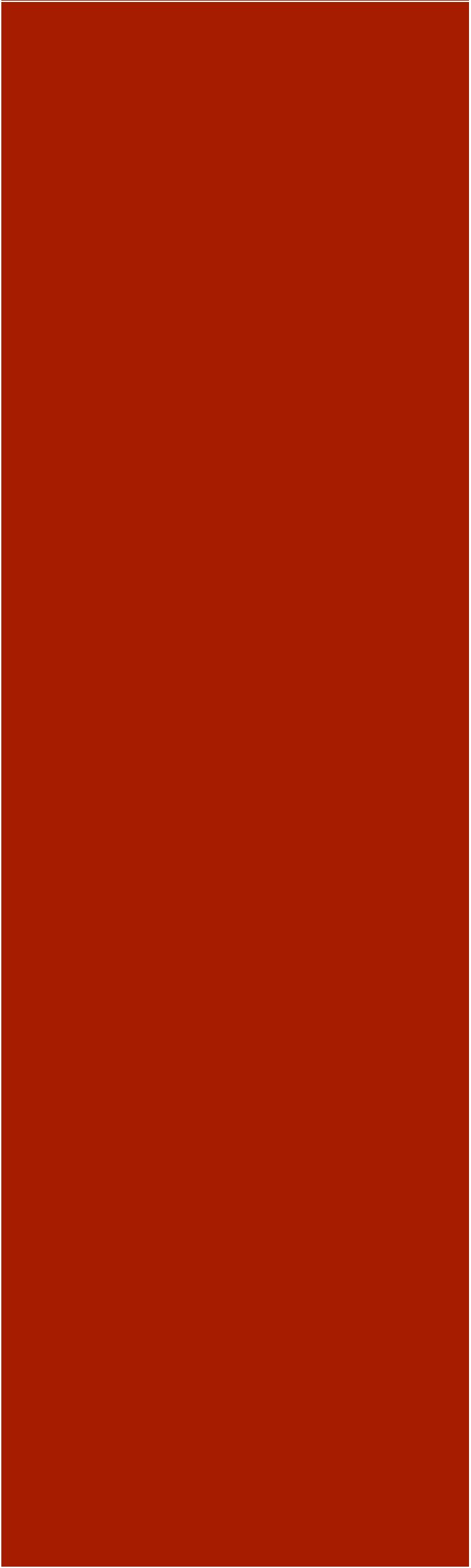 Analyse​​configurations​​of​​the​​basic​​structural​​components​​of​​a​​building​​or other​​structure;Calculate​​the​​pressures,​​stresses​​and​​strains​​that ​​each​​component,​​such​​as​​a beam​​or​​lintel,​​will​​experience​​from​​other​​parts​​of​​the​​structure​​due​​to​​human use​​or​​environmental​​pressures​​such​​as​​weather​​or​​earthquakes;Consider​​the ​​strength​​of​​various​​materials,​​e.g.​​timber,​​concrete,​​steel​​and brick,​​to​​see​​how​​their​​inclusion​​may​​necessitate​​a​​change​​of​​structural​​design;Liaise​​with​​other​​designers,​​including​​architects,​​to​​agree​​on​​safe​​designs​​and their​​fit​​with​​the​​aesthetic​​concept​​of​​the​​construction;Examine​​structures​​at​​risk​​of​​collapse​​and​​advising​​how​​to​​improve​​their structural​​integrity,​​such​​as​​recommending​​removal​​or​​repair​​of​​defective​​parts or​​rebuilding​​the​​entire​​structure;Make​​drawings,​​specifications​​and​​computer​​models​​of​​structures​​for​​building contractors;Work​​with​​geotechnical​​engineers​​to​​investigate​​ground​​conditions​​and​​analyse results​​of​​soil​​sample​​and​​in-situ​​tests;Liaise​​with​​construction​​contractors​​to​​ensure​​that​​newly​​erected​​buildings​​are structurally​​sound; apply​​expert​​knowledge​​of​​the​​forces​​that​​act​​on​​various​​structures;Use​​computers​​and​​computer-aided​​design​​(CAD)​​technology​​for​​simulation purposes.-TITANIUM​​FITNESS​​TRAINING​​CENTERPERSONAL​​TRAINER​​October​​2010​​-​​March​​2013​​​EGYPTWorking​​closely​​with​​clients​​to​​develop​​personalised​​health​​and​​fitness​​plans for​​them.​​Responsible​​for​​providing​​advice​​on​​nutrition​​as​​well​​as​​encouraging clients,​​giving​​them​​feedback​​and​​keeping​​track​​of​​their​​development.AccomplishmentsAbility​​to​​successfully​​motivate​​and​​encourage​​individuals.Excellent​​knowledge​​of​​gym​​specialist​​training​​equipment​​like​​treadmills​​etc.Experience​​training​​various​​people​​from​​all​​kinds​​of​​backgrounds.Able​​to​​approach​​potential​​customers​​to​​promote​​a​​gym​​or​​fitness​​product.Experience​​of​​working​​in​​fitness​​centres,​​health​​clubs​​and​​hotel​​leisure​​centres.EDUCATIONEarned​​a​​Bachelor​​degree​​in​​Civil​​EngineeringEgypt​​Academy​​for​​Engineering​​&​​Technology,​​CivilEngineering​​class​​2013Member​​in​​Egypt​​syndicate​​of​​engineers Member​​in​​society​​of​​engineers​​-UAE 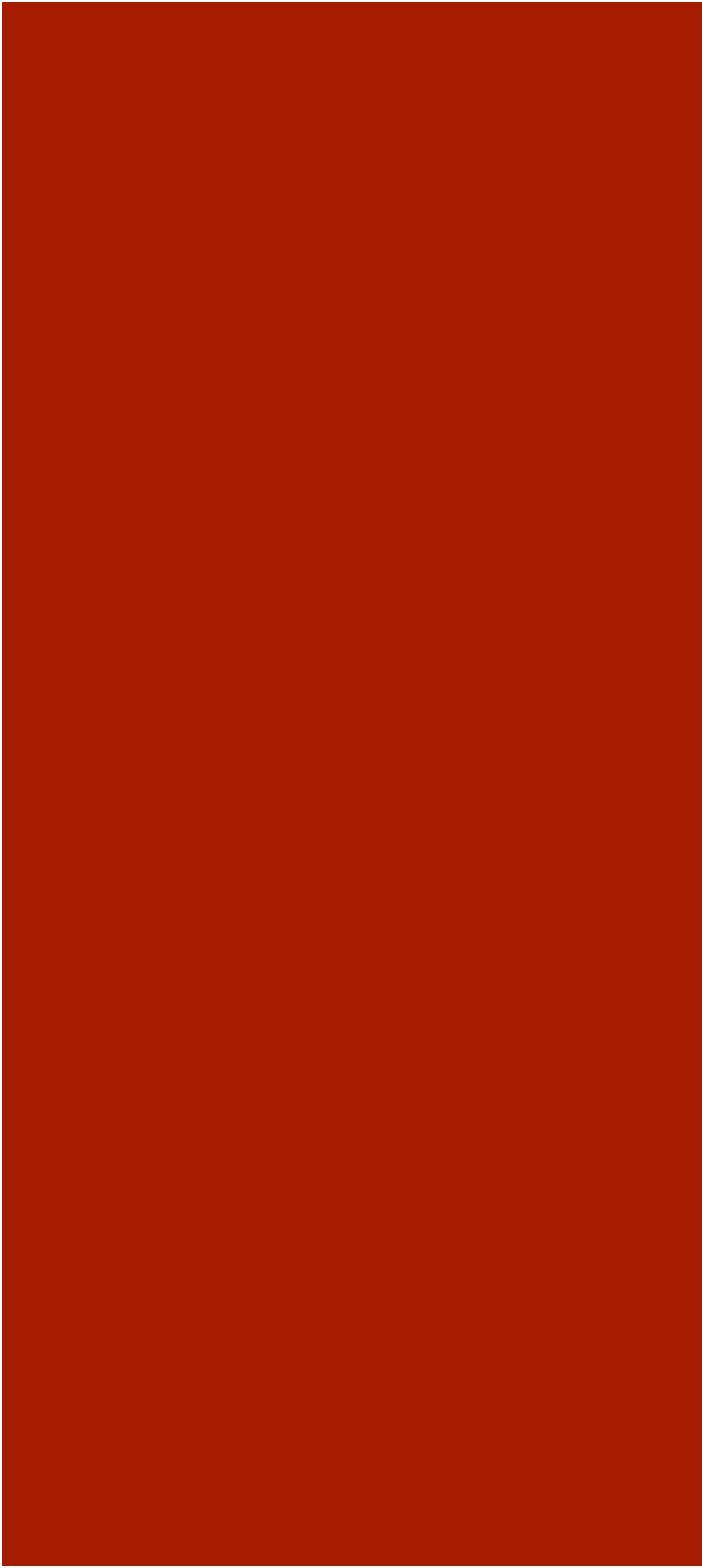 High​​school:​​Dubai​​national​​school​​class​​of​​(2005-2006)SKILLSInterpersonal​​and​​team​​skills. Love​​Challenges​​&​​Making​​Difference. Communication​​Skills. Hard​​worker,​​highly​​active​​and​​open​​to​​learning​​from any​​source. Initiative​​and​​accepting​​changes. Excellent​​Computer​​skills​​(MS​​Office,​​Internet​​& Research)KEY​​COURSESAutodesk​​AutoCAD​​Autodesk,​​License​​Certificate No.1ZFYEAZ1Z2 E​​TABS​​Ministry​​of​​Education​​Dubai,​​UAE,​​License​​222315 SAFE​​Ministry​​of​​Education​​Dubai,​​UAE,​​License​​222317 SAP​​2000​​Ministry​​of​​Education​​​Dubai,​​UAE,​​License​​222316 Project​​management​​professional​​preparation​​course (SPPM03)​​Project​​Management​​Institute,​​License​​47400203 Autodesk​​Revit​​architecture​​​Certificate​​No.1TMAL68TT Prokon Languages​​​Arabic,​​EnglishREFERENCESAvailable​​upon​​request.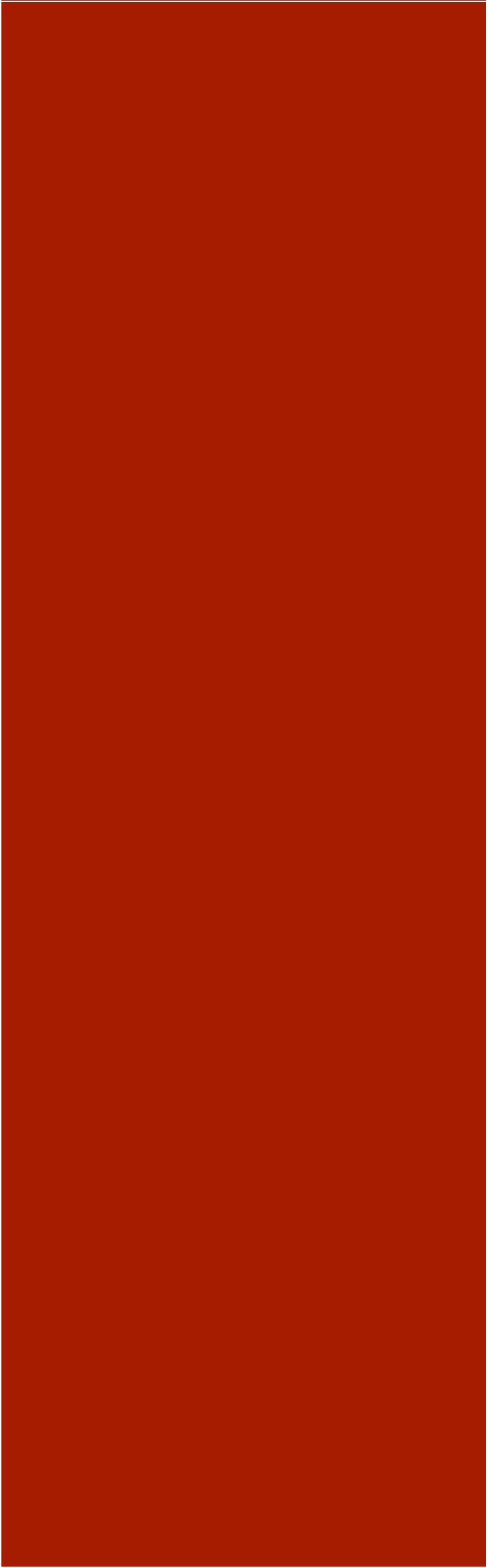 